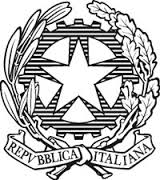 ISTITUTO COMPRENSIVO “FALCONE e BORSELLINO”UNITA’ DI APPRENDIMENTO N.1 DALLA PROGRAMMAZIONE ANNUALE D’ISTITUTOLUOGO E DATA                                                                                     GLI INSEGNANTIOFFIDA, 04/09/2018                                                                              Anno scolasticoClassePlessoQuadrimestreTempi2018-20193^TUTTI I PLESSI1°DICEMBRE GENNAIOTITOLODISCIPLINA/EUN MARE DI OPERAZIONIMATEMATICATRAGUARDI DI COMPETENZA (vedi Indicazioni Nazionali)COMPETENZE CHIAVE EUROPEECOMPETENZE CHIAVE DI CITTADINANZACOMPETENZE SPECIFICHEOBIETTIVI D’APPRENDIMENTOOBIETTIVI SPECIFICIA. COMUNICARE NELLA MADRE LINGUAC. COMPETENZA MATEMATICA E COMPETENZE DI BASE IN SCIENZE E TECNOLOGIAD. COMPETENZA DIGITALEE. IMPARARE AD IMPARREF. COMPETENZE SOCIALI E CIVICHEG. SPIRITO DI INIZIATIVA E IMPRENDITORIALITA'A.1 - COMUNICARE E COMPRENDERE C.3 - RISOLVERE PROBLEMID. 2- ACQUISIRE ED INTERPRETARE L’INFORMAZIONE E.1- IMPARARE AD IMPARARE E.3- INDIVIDUARE COLLEGAMENTI E RELAZIONI F.1- COLLABORARE E PARTECIPARE F.2- AGIRE IN MODO AUTONOMO E RESPONSABILE G.1 - PROGETTARE   NUMERI1-Utilizza con sicurezza le tecniche e le procedure del calcolo aritmetico e algebrico, scritto e mentale anche con riferimento a contesti reali.SPAZIO E FIGURE2- Rappresenta, confronta ed analizza figure geometriche, individuandone le varianti, invarianti, relazioni soprattutto a partire da situazioni reali.1 C. Eseguire mentalmente semplici operazioni con i numeri naturali e verbalizzare le procedure di calcolo.1 D. Conoscere con sicurezza le tabelline della moltiplicazione dei numeri fino a 10. Eseguire le operazioni con i numeri naturali con gli algoritmi scritti usuali.2 A. Riconoscere, denominare e descrivere figure geometriche1 C.1 Individuare strategie di calcolo mentale e verbalizzare le procedure seguite.1 C.2 Conoscere le proprietà delle operazioni ed applicarle nel calcolo mentale.1 D.1 Eseguire addizioni e     sottrazioni con uno o più cambi.1 D.3 Eseguire le prove delle operazioni.2 A.3 Acquisire i concetti di retta, semiretta e segmento.2 A.4 Riconoscere i rapporti spaziali tra due rette: incidenza, parallelismo, perpendicolarità. RELAZIONI, DATI E PREVISIONI4- Rileva dati significativi, li analizza, li interpreta, sviluppa ragionamenti sugli stessi utilizzando rappresentazioni grafiche e strumenti di calcolo5- Riconosce e risolve problemi di vario genere, individuando le strategie appropriate, giustificando il procedimento seguito e utilizzando in modo consapevole i linguaggi specifici.4 B. Classificare numeri, figure, oggetti in base a una o più proprietà, utilizzando rappresentazioni opportune, a seconda dei contesti e dei fini.5 A. Riconoscere, rappresentare e risolvere problemi.4 B.1 Classificare in base a uno o più attributi, utilizzando i diagrammi di Venn , di Carroll e ad albero.  4 B.2 Riconoscere le caratteristiche di una classificazione o di un ordinamento. 4 B.3 Usare correttamente i connettivi logici.5 A.2 Analizzare situazioni: individuare le informazioni e le domande di un problema.5 A.3 Mettere in relazione informazioni ed elaborare ipotesi di soluzione.5 A.4 Risolvere problemi, a vari livelli di difficoltà, utilizzando opportune rappresentazioni grafiche e operazioni numeriche.CONTENUTIIl sistema di numerazione decimale e posizionale: la struttura del 1000 Il sistema di numerazione decimale e posizionale: numeri entro le unità di migliaiaEquivalenzeLettura e soluzione di problemi di situazioni additive e sottrattive.Metodi, strumenti e tecniche diverse per eseguire addizioni e sottrazioni.Le proprietà dell’addizione e della sottrazione.Algoritmi delle addizioni e sottrazioni con più cambi.Classificazioni: diagramma di Venn e di Carroll, tabelle.Retta, semiretta, segmento.Rette incidenti, parallele e perpendicolari.Problemi di vario genere a diversi livelli di difficoltà.RACCORDI DISCIPLINARIItaliano-Scienze- ImmagineMODALITA’ DI OSSERVAZIONE  E VERIFICAMODALITA’ DI OSSERVAZIONE  E VERIFICACriteri: - prove individuate durante l’anno scolastico                                                             - rispondenza tra le prove proposte e le attività effettivamente                  svolteCriteri: - prove individuate durante l’anno scolastico                                                             - rispondenza tra le prove proposte e le attività effettivamente                  svoltePROVE SCRITTEPROVE ORALIPROVE ORALIPROVE PRATICHE Temi relazioni riassunti questionari aperti prove oggettive prove oggettive condivise testi da completare esercizi soluzione problemi …………………………….. …………………………….. colloquio ins./allievo relazione su percorsi  effettuati interrogazioni  discussione collettiva …………………………….. ……………………………. colloquio ins./allievo relazione su percorsi  effettuati interrogazioni  discussione collettiva …………………………….. ……………………………. prove grafiche prove test motori prove vocali prove strumentali prove in situazione …………………………….. ……………………………. osservazione direttaCRITERI OMOGENEI DI VALUTAZIONECRITERI OMOGENEI DI VALUTAZIONECRITERI OMOGENEI DI VALUTAZIONECOMUNICAZIONECON LE FAMIGLIE livello di partenza evoluzione del processo di apprendimento metodo di lavoro impegno partecipazione autonomia rielaborazione personale ……………………………… livello di partenza evoluzione del processo di apprendimento metodo di lavoro impegno partecipazione autonomia rielaborazione personale ……………………………… livello di partenza evoluzione del processo di apprendimento metodo di lavoro impegno partecipazione autonomia rielaborazione personale ……………………………… colloqui comunicazioni sul diario invio verifiche invio risultati ……………………………………….